Gulbenē2024. gada 8. februārīGulbenes novada pašvaldības īpašuma novērtēšanas un izsoļu komisijas sēdeDARBA KĀRTĪBASēdes sākums plkst. 10:301. Par darba kārtības apstiprināšanuZIŅO: Sanita Mickeviča2. Par nekustamā īpašuma Jaungulbenes pagastā ar nosaukumu “Niedres” pirmās izsoles sākumcenas noteikšanuZIŅO: Sanita Mickeviča3. Par nekustamā īpašuma Jaungulbenes pagastā ar nosaukumu “Sveķi 1” pirmās izsoles sākumcenas noteikšanuZIŅO: Sanita Mickeviča4. Par nekustamā īpašuma Stradu pagastā ar nosaukumu “Straumēni” pirmās izsoles izsoles sākumcenas noteikšanuZIŅO: Sanita Mickeviča5. Par nekustamā īpašuma Dzelzceļa iela 4B, Gulbene, Gulbenes novads, nosacītās cenas apstiprināšanuZIŅO: Sanita Mickeviča6. Par nekustamā īpašuma Dzelzceļa iela 4D, Gulbene, Gulbenes novads, nosacītās cenas apstiprināšanuZIŅO: Sanita Mickeviča7. Par nekustamā īpašuma Beļavas pagastā ar nosaukumu “Strautmaļi” izsoles protokola apstiprināšanuZIŅO: Sanita MickevičaDarba kārtību sagatavoja: Lelde Bašķere 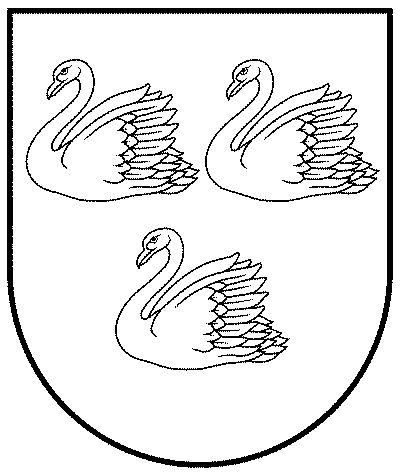 GULBENES NOVADA PAŠVALDĪBAReģ.Nr.90009116327Ābeļu iela 2, Gulbene, Gulbenes nov., LV-4401Tālrunis 64497710, mob.26595362, e-pasts: dome@gulbene.lv, www.gulbene.lv